Ψηφιακή Εργαλειοθήκη για την Ένταξη των Πρωτοετών ΦοιτητώνΟκτώβριος 2022 | Version 2.0Ακολουθούν βασικές, χρήσιμες διαδικτυακές πηγές που χρειάζεται να γνωρίζουν οι πρωτοετείς φοιτητές κατά την ένταξή τους στο ΕΛΜΕΠΑ. Η λίστα θα ανανεώνεται ετησίως από το Γραφείο Διασύνδεσης. Τα Τμήματα χρειάζεται να προσθέσουν τα γκρι σημεία και φυσικά μπορούν να προσθέσουν ότι επιθυμούν.Δικτυακοί ΤόποιΒιβλιοθήκη & Κέντρο Πληροφόρησης ΕΛΜΕΠΑ (https://lib.hmu.gr)Ελληνικού Μεσογειακού Πανεπιστημίου (https://www.hmu.gr) Γραφείο Διασύνδεσης ΕΛΜΕΠΑ (https://career.hmu.gr)Άλλες Υπηρεσίες ΕΛΜΕΠΑ (https://hmu.gr/paroches/)Ψηφιακές Υπηρεσίες ΕΛΜΕΠΑ (https://hmu.gr/e-elmepa)Facebook Pages Βιβλιοθήκη & Κέντρο Πληροφόρησης ΕΛΜΕΠΑ (https://www.facebook.com/ HMU Library)Ελληνικού Μεσογειακού Πανεπιστημίου (https://www.facebook.com/HellenicMediterraneanUniversity) Γραφείο Διασύνδεσης ΕΛΜΕΠΑ (https://www.facebook.com/HMU.CareerOffice)Βασικές Πλατφόρμες για τα Μαθήματα & Φοιτητική ΖωήΟδηγίες Πρόσβασης – ΧάρτεςΗράκλειο (https://hmu.gr/map/?location=her&lang=el)Χανιά (https://hmu.gr/map/?location=cha&lang=el)Ρέθυμνο (https://hmu.gr/map/?location=ret&lang=el)Άγιος Νικόλαος (https://hmu.gr/map/?location=agn&lang=el)Σητεία (https://hmu.gr/map/?location=sit&lang=el)Ακαδημαϊκό Ημερολόγιο (https://hmu.gr/akadimaiko-imerologio-2022-2023/)Σύστημα Online Δηλώσεων Μαθημάτων, Μητρώου & Αιτήσεων (https://students.hmu.gr)Πλατφόρμα Ηλεκτρονικής Μάθησης Eclass (https://eclass.hmu.gr)Webmail Φοιτητών (https://webmail.edu.hmu.gr)Απομακρυσμένη πρόσβαση στο δίκτυο του Πανεπιστημίου μέσω VPN (για φοιτητές) (https://icsd.hmu.gr/node/254)Δήλός365 - Πλατφόρμα του Microsoft Office (https://delos365.grnet.gr)Google Apps for Education (https://icsd.hmu.gr/node/275)Χρήσιμα Videos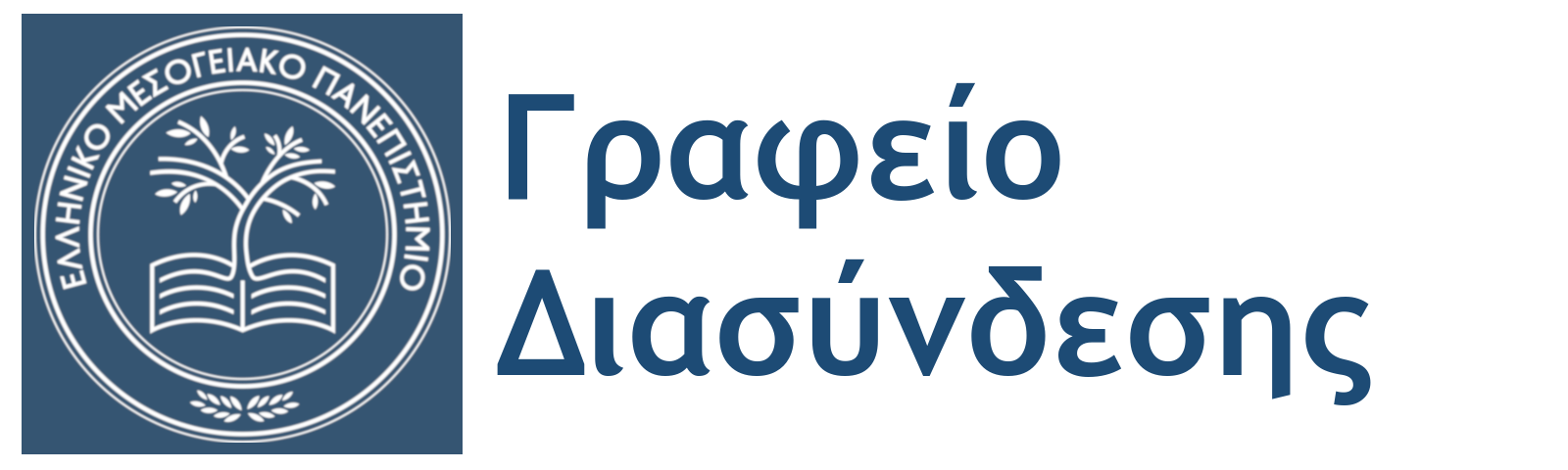 Εσταυρωμένος Ηράκλειο ΚρήτηςΤ.Θ. 1939, Τ.Κ. 71004Τ: 2810 379335, 6e-mail: career@hmu.grwww.career.hmu.grΘέμαLinkΓνωριμία με το Πανεπιστήμιο και τις Υπηρεσίες του - VIDEOhttps://www.youtube.com/watch?v=ZeKQBelL8bYΓνωριμία με το Πανεπιστήμιο και τις Υπηρεσίες του – POWER POINThttps://docs.google.com/presentation/…«Σπουδές στο ΕΛΜΕΠΑ, η σίγουρη επιλογή!» - VIDEOhttps://www.youtube.com/watch?v=7Qv7-sadU-g «ΕΛΜΕΠΑ: Η Φοιτητική Ζωή στην Καλύτερη Εκδοχή της!» - VIDEOhttps://www.youtube.com/watch?v=vJR_SYuLBioΕισαγωγή στο Eclass – Μέρος Α https://youtu.be/65-Na0vzwn0Εισαγωγή στο Eclass – Μέρος Βhttps://youtu.be/NJvLZvWr3sQ